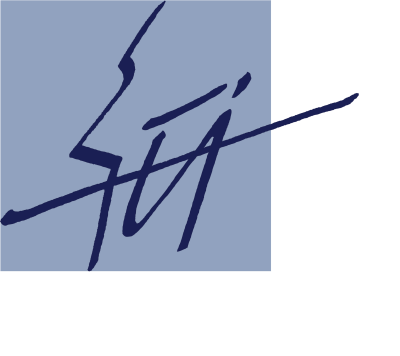 ObjednávkaObjednatel: 	Ústav informatiky AV ČR, v. v. i.	Pod Vodárenskou věží 2, 182 07 Praha 8Dodavatel:	AEC a.s.	Voctářova 2500/20a, 180 00 Praha 8 - Libeň	IČO : 04772148Datum:		30. 8. 2022Číslo objednávky:	8/2022	Obsah objednávky:	ESET PROTECT Entry On-Prem, 200 licencí na 2 rokyCena:	59 000,- Kč  bez. DPH									        Ing. Silvie Ptáčková									             Oddělení THS Na objednatele se vztahuje povinnost, vyplývající ze zákona č. 340/2015 o zvláštních podmínkách účinnosti některých smluv, uveřejňování těchto smluv a o registru smluv. Zveřejnění provede objednatel, dodavatel s tímto postupem souhlasí.Tato objednávka v souladu s par. 6 odst. 1) uvedeného zákona nabývá účinnosti dnem jejího uveřejnění v registru smluv.  Plnění může nastat až po tomto datu. Potvrzení o uveřejnění bude dodavateli zasláno na e-mailovou adresu .................................................neprodleně po jeho obdržení.Objednávka akceptována dodavatelem dne: 31.8.2022Podpis a razítko dodavatele:		